东莞市高新技术产品填报评审系统单位使用说明书单位申报流程如图：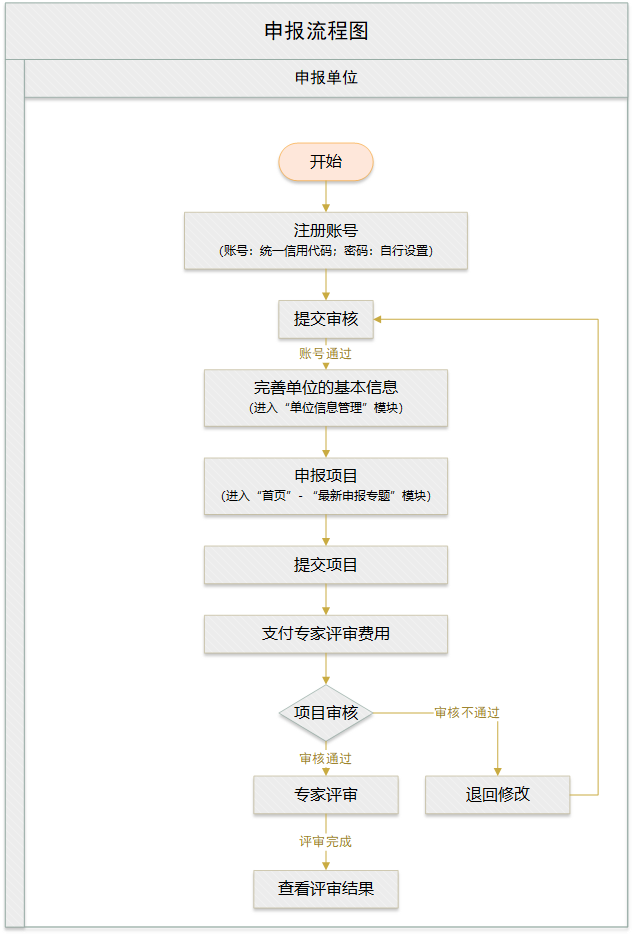 详情查看如下操作模块的使用说明：注册登录申报系统网址：http://dgjjkc.dggxxh.com:81/dggp/注册①点击“企业登录”切换到企业模块，点击“企业注册”按钮，进行注册。如1.1图例。②填写注册信息。如1.2图例。③提交注册信息。如1.3图例。④等待工作人员审核。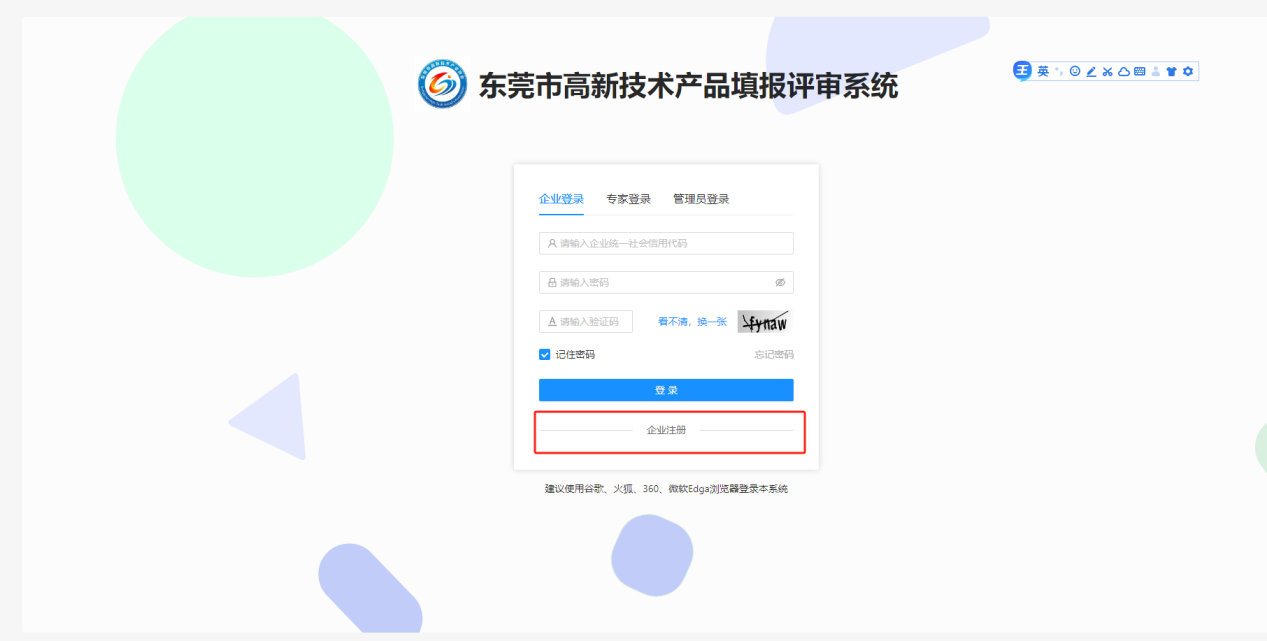 1.1图例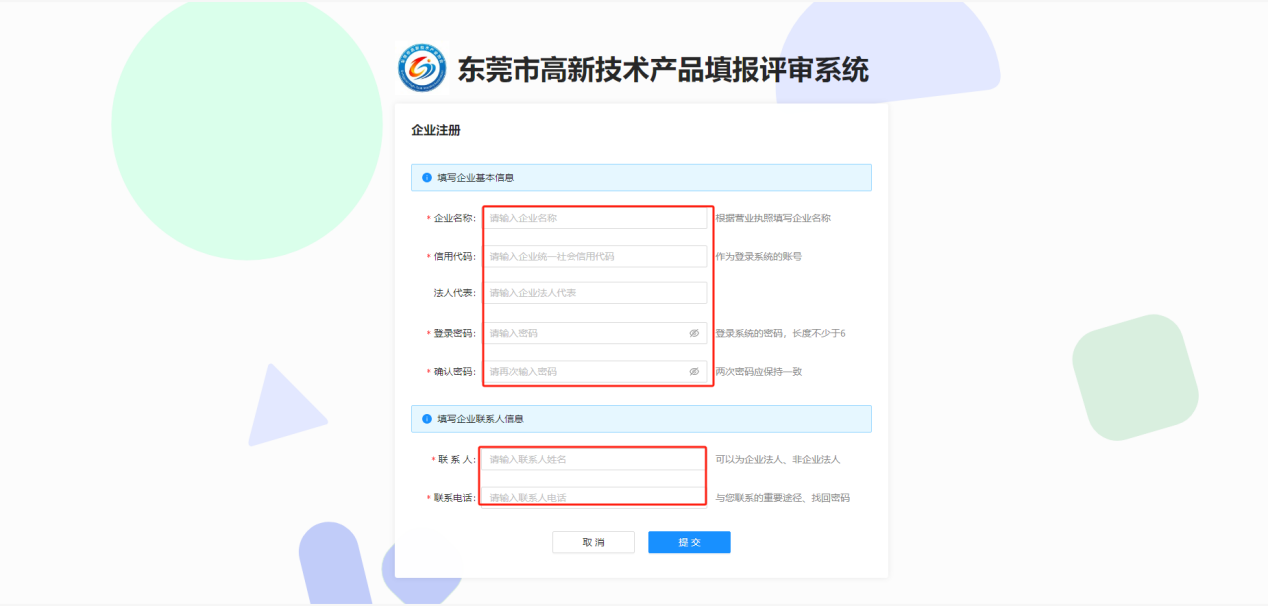 1.2图例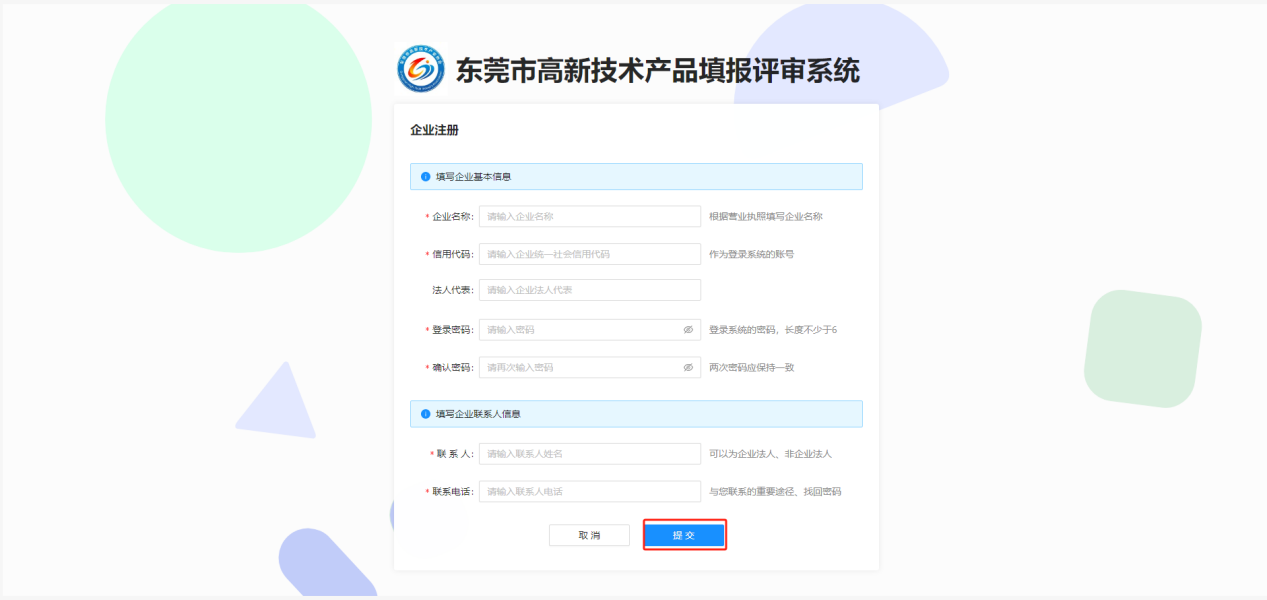 1.3图例首页1、点击“立即申报”按钮，进入项目进行申报。如下图：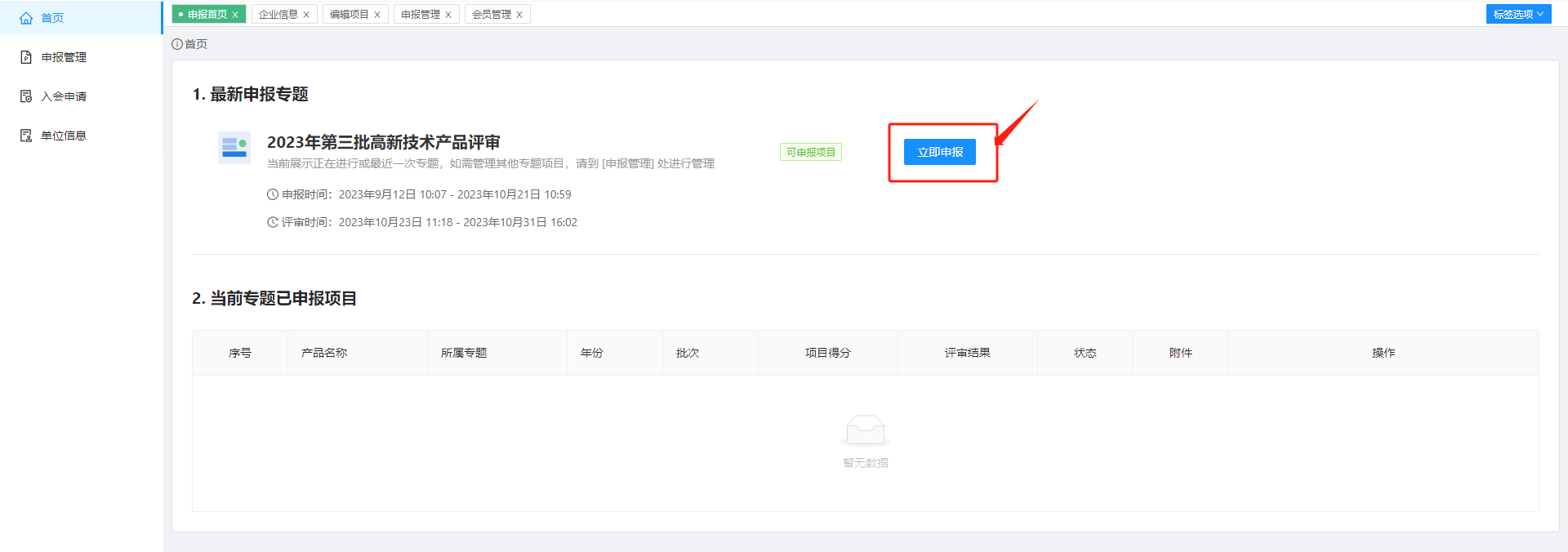 企业填写申报内容，包括“基本信息”、“产品主要情况”、“知识产权情况”、“社会影响和社会价值”、“环境情况”、“附件信息”。如下图：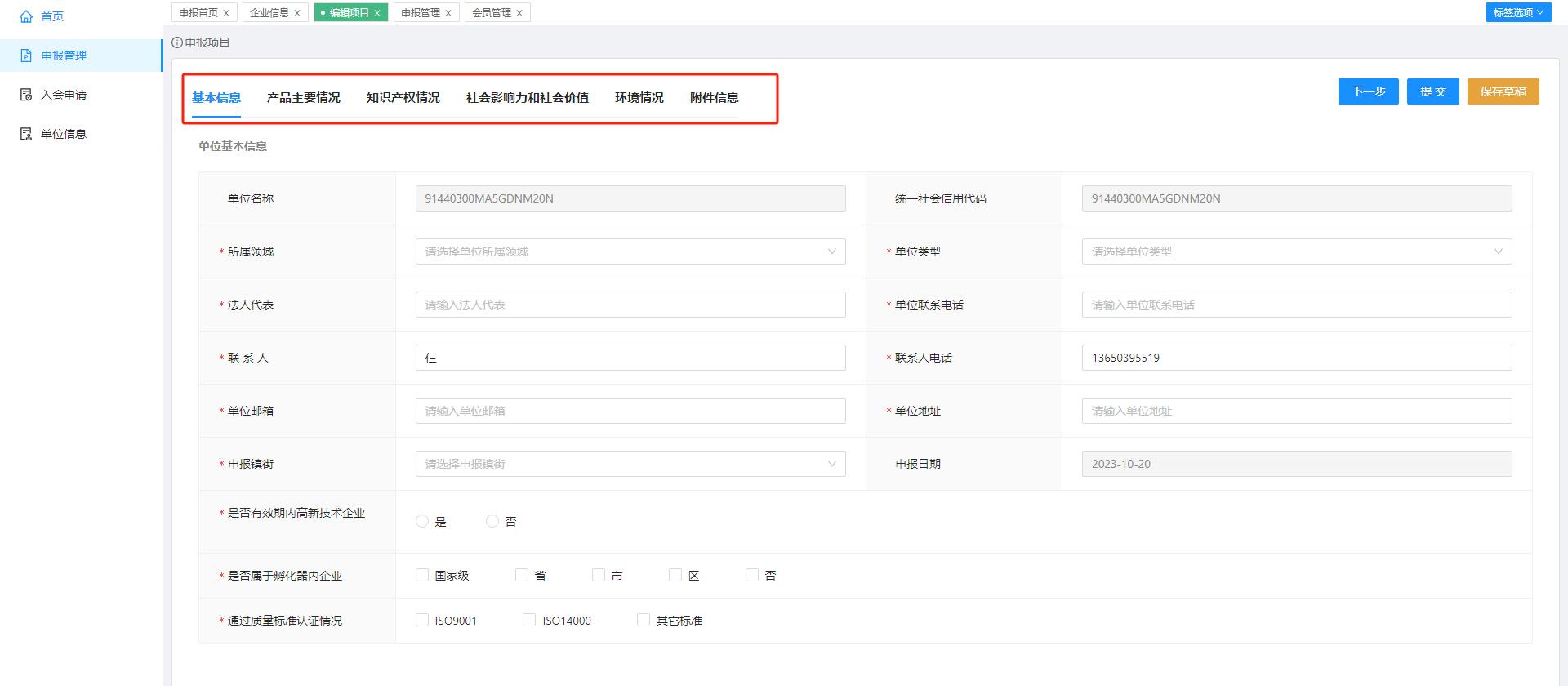 提交项目点击提交，项目提交审核。耐心等待工作人员的审核。如下图：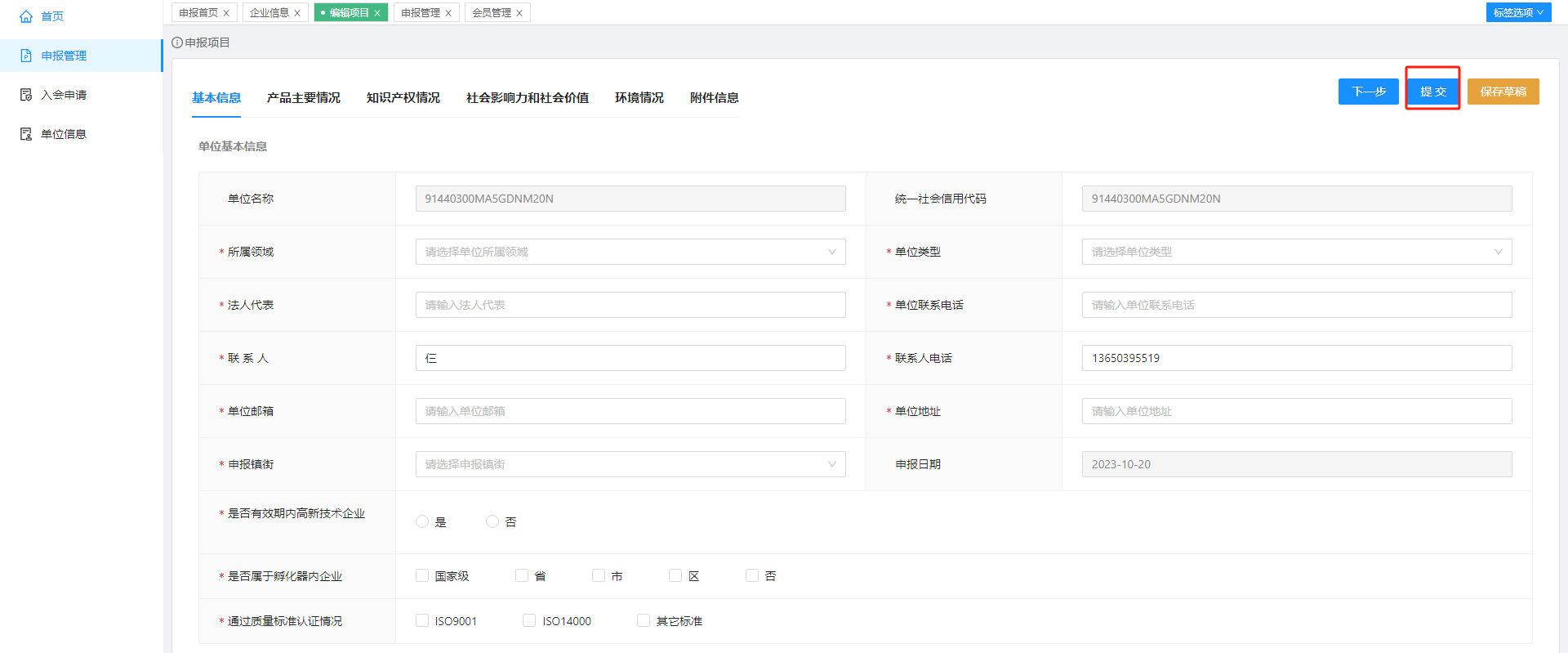 支付专家评审费用企业线上支付专家评审费用，如下图：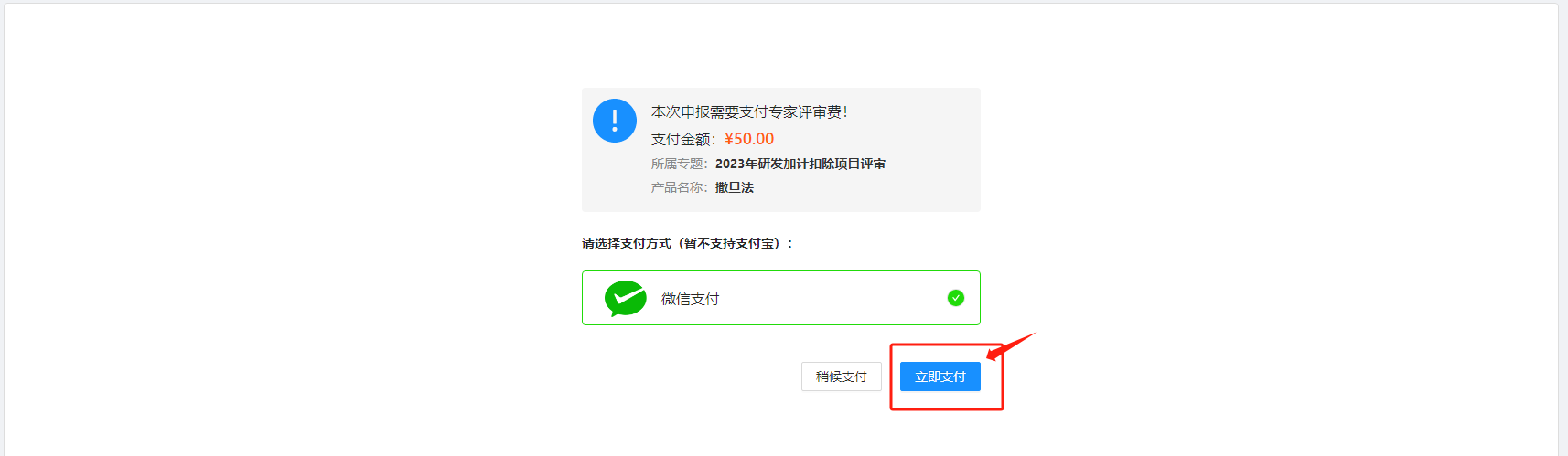 若点击“稍后支付”，稍后可在申报项目列表中，点击“待支付评审费”，支付专家评审费用。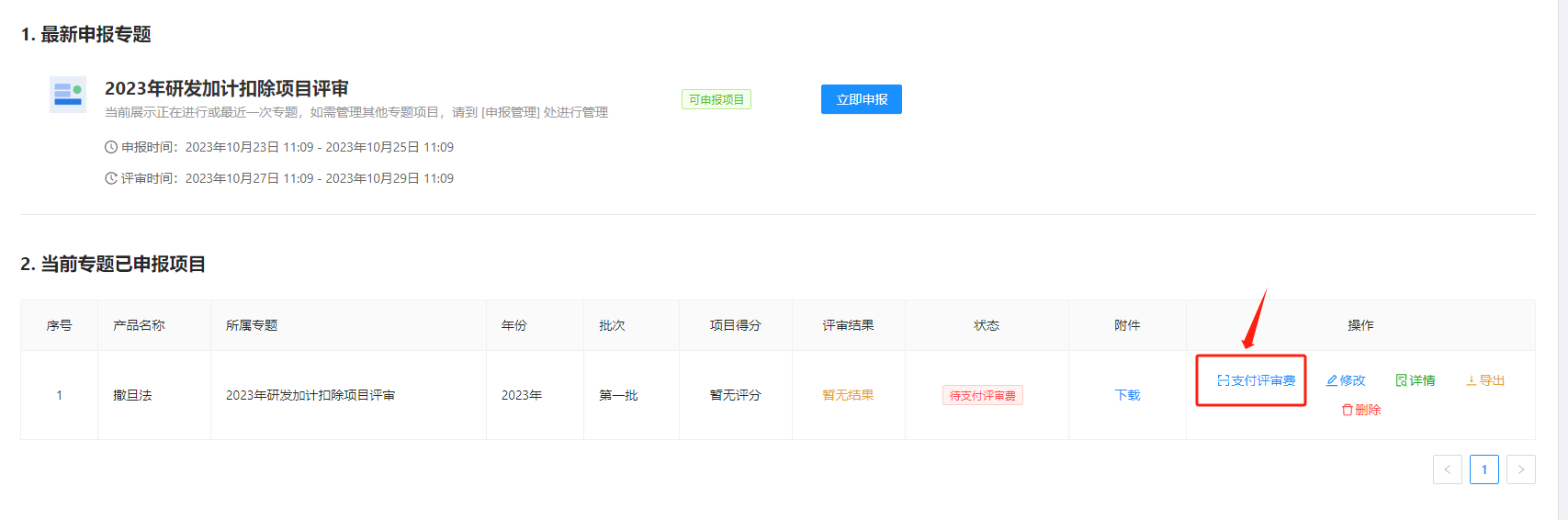 支付完成后，等待工作人员对填报的项目信息进行审核，若工作人员审核不通过，则退回给企业修改。工作人员初审后，进入专家评审环节。单位信息进入“单位信息”模块，点击“修改信息”按钮，进入完善企业基本信息和联系人信息。如下图：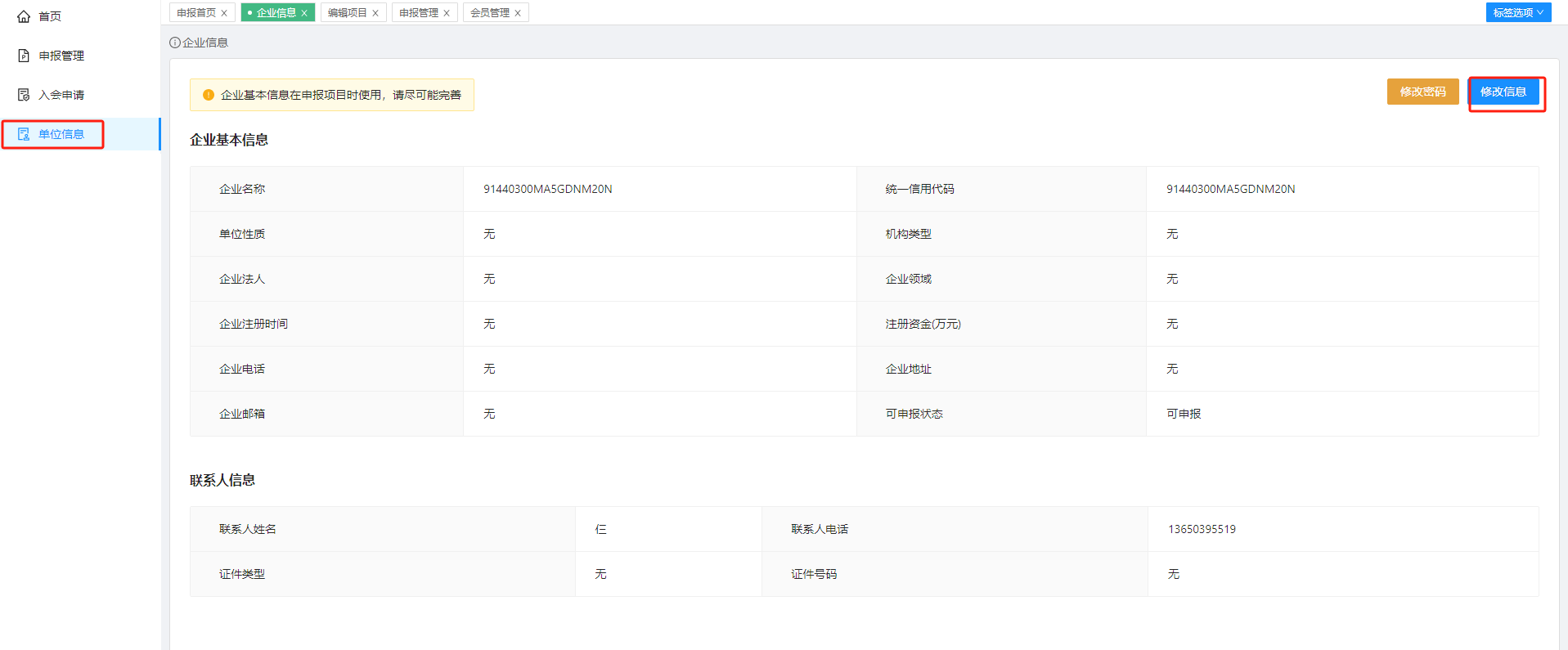 填写企业基本信息和联系人信息，如下图：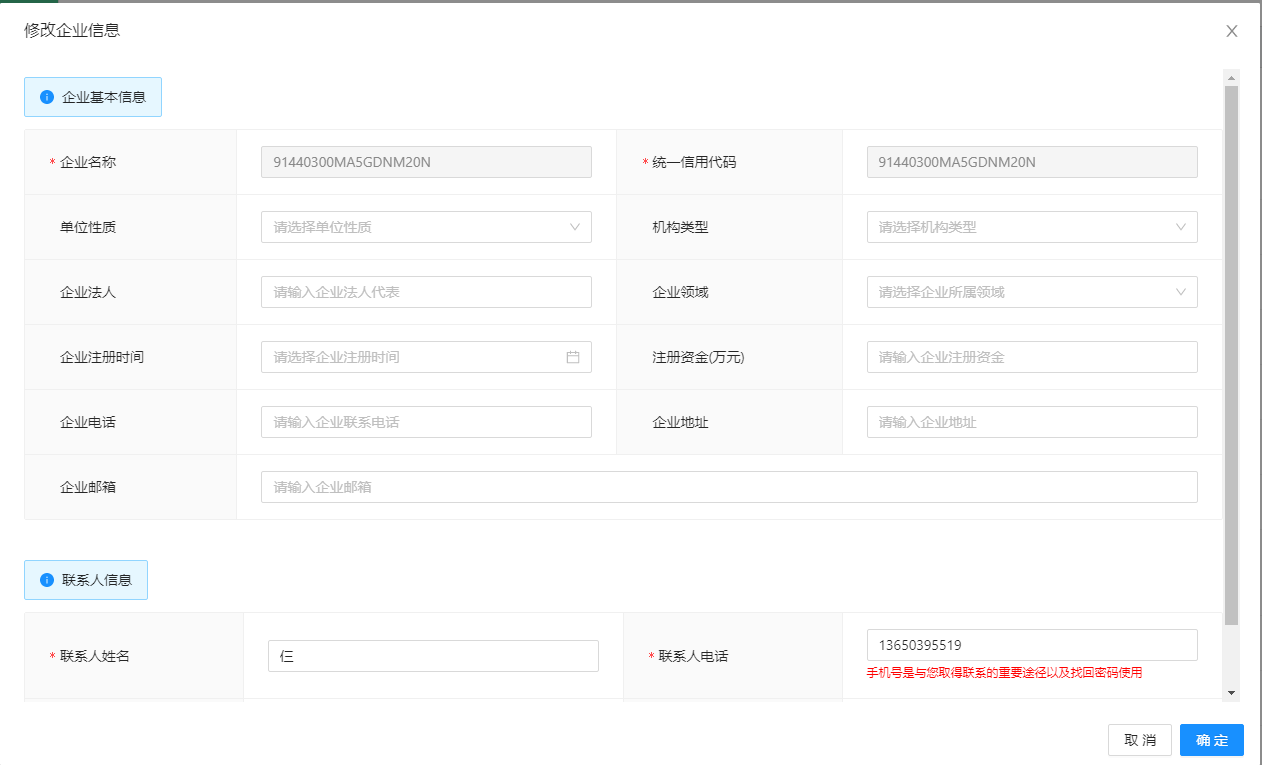 点击“确定”按钮，保存信息。如下图：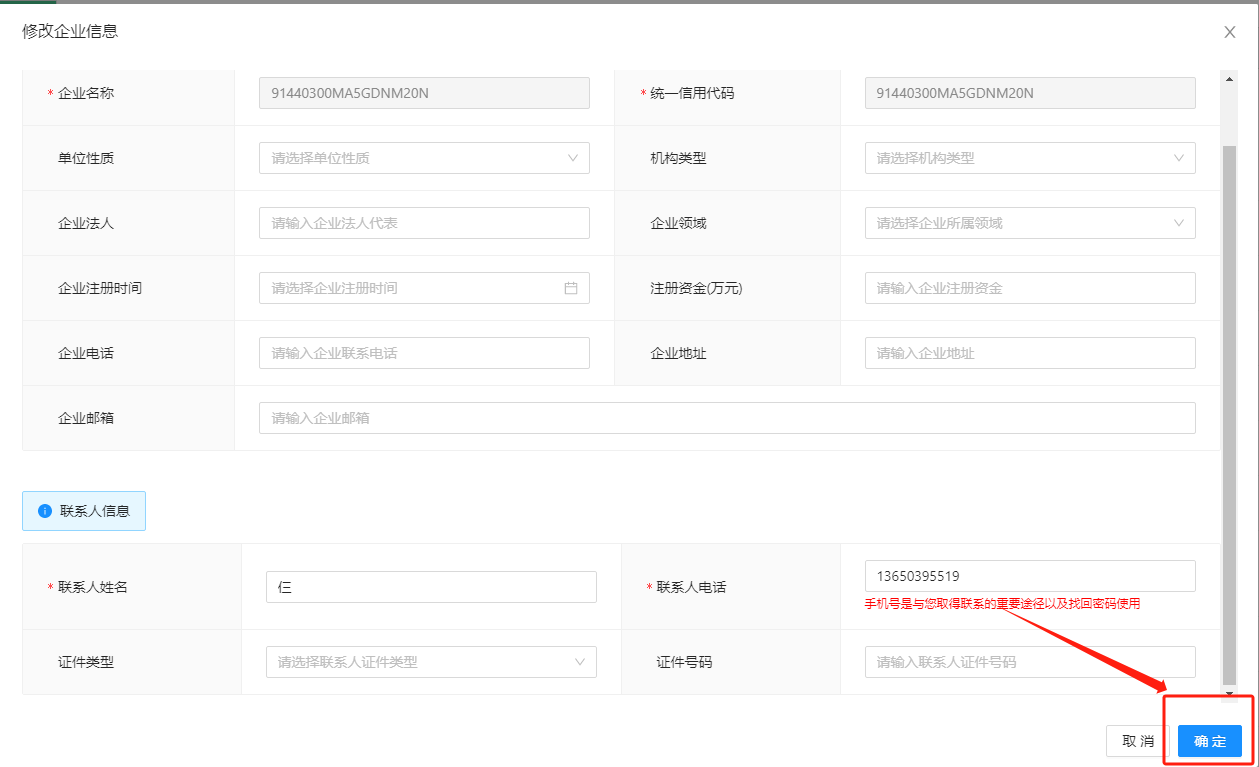 申报管理点击进入“申报管理”模块，如下图：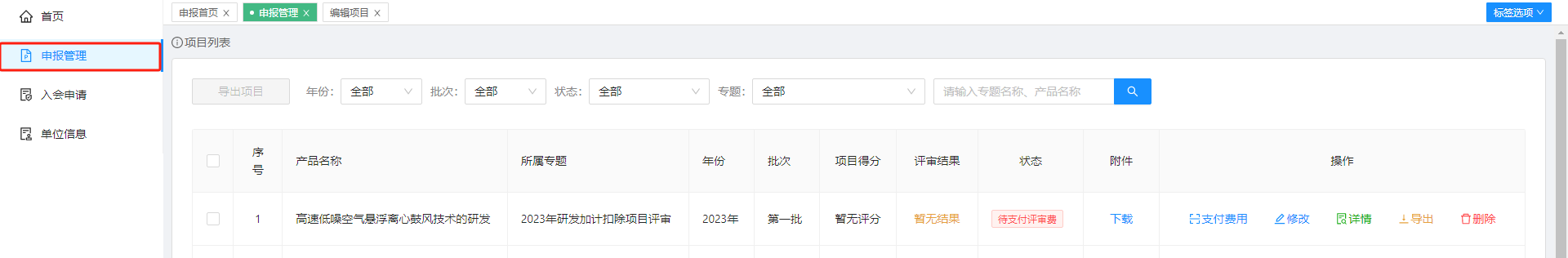 填报信息或修改填报信息：点击“修改”按钮，对已填报的信息，进行信息修改。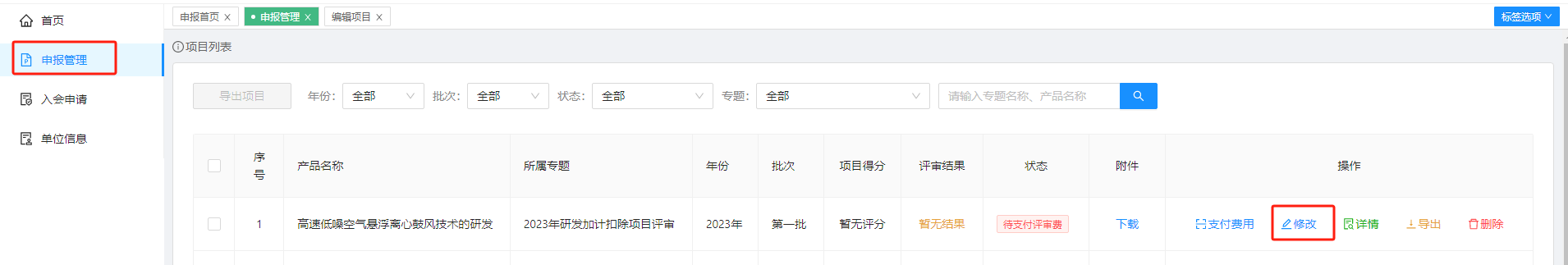 2、对已填报的“基本信息”、“产品主要情况”、“知识产权情况”、“社会影响和社会价值”、“环境情况”、“附件信息”进行修改。如下图：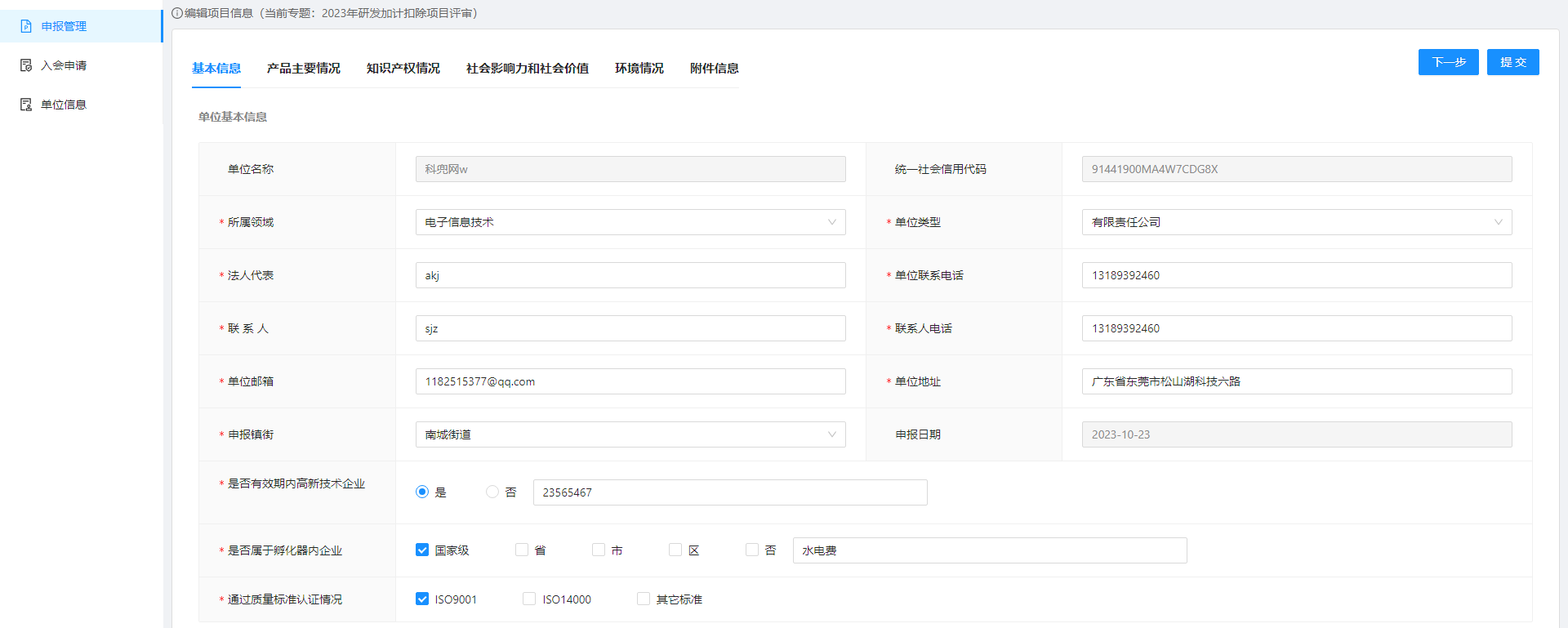 3、提交修改的信息。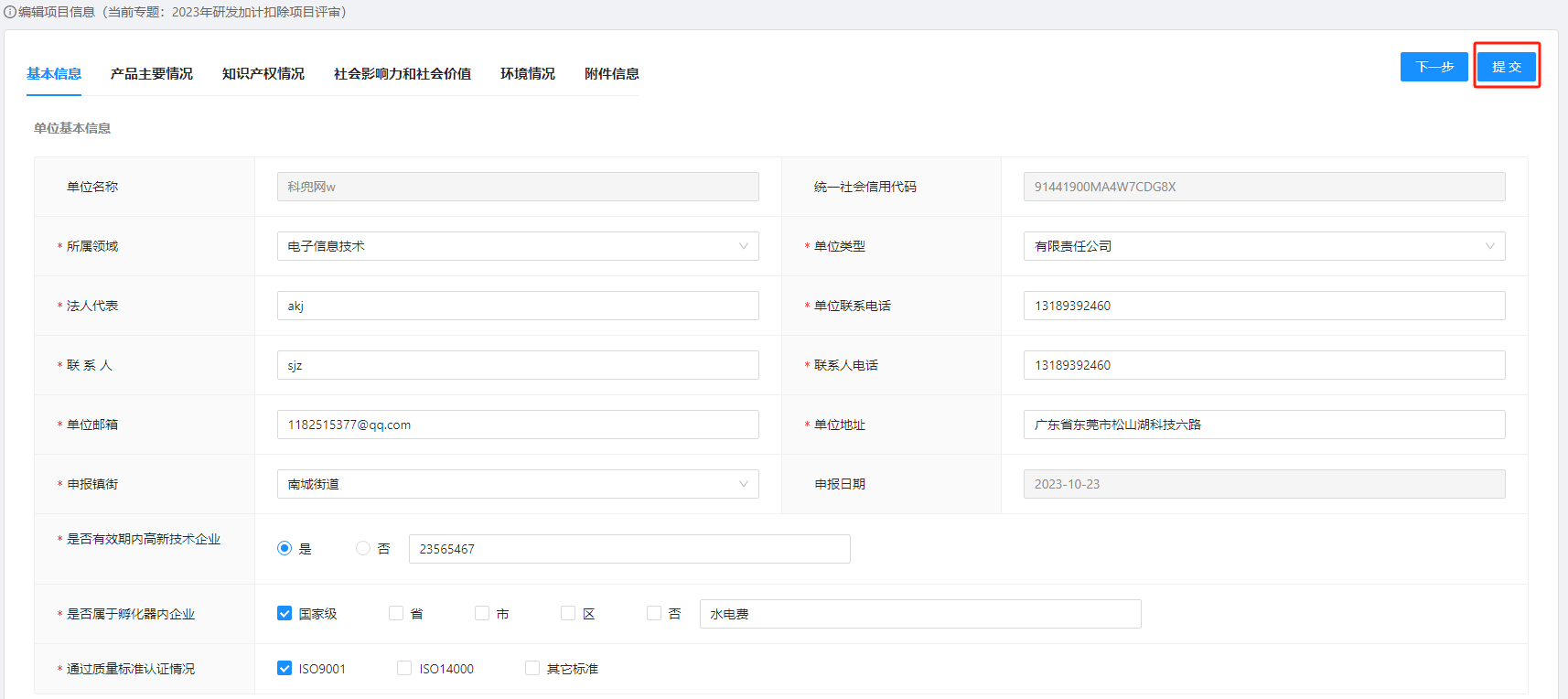 支付专家评审费用企业线上支付专家评审费用，如下图：4、若点击“稍后支付”，稍后可在申报项目列表中，点击“待支付评审费”，支付专家评审费用。5、支付完成后，等待工作人员对填报的项目信息进行审核，若工作人员审核不通过，则退回给企业修改。工作人员初审后，进入专家评审环节。入会管理提供给非会员的入口，非会员进入“入会申请”模块，选择类型，填写入会信息，如下图：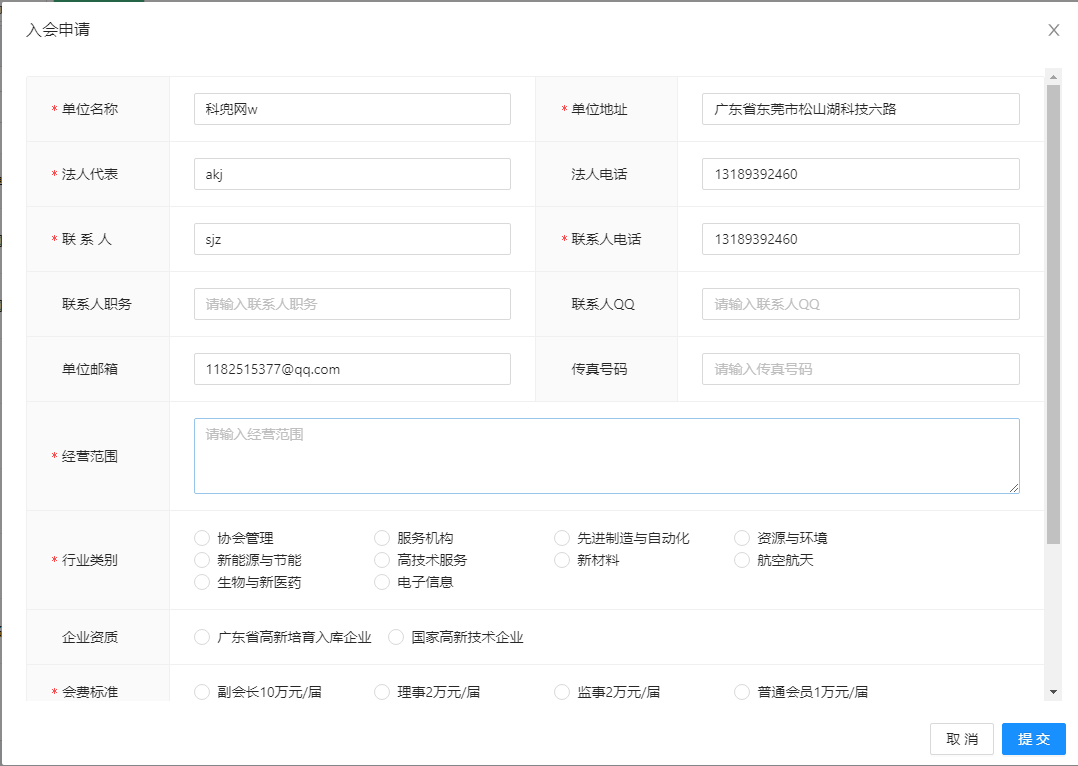 提交后，协会工作人员将联系企业。